СРОКИ, МЕСТА И ПОРЯДОК ПОДАЧИ И РАССМОТРЕНИЯ АПЕЛЛЯЦИИ Рассмотрение апелляций участников экзамена осуществляется конфликтной комиссией в течение 2-х рабочих дней, следующих за днем ее поступления в конфликтную комиссию, в состав которой не включены члены ГЭК и предметных комиссий. Состав конфликтной комиссии формируется из представителей  ОИВ, органов исполнительной власти субъектов Российской Федерации, осуществляющих переданные полномочия Российской Федерации в сфере образования, учредителей, МИД России, органов местного самоуправления, образовательных организаций, научных, общественных организаций и объединений.Конфликтная комиссия принимает и рассматривает апелляции участников экзамена по вопросам нарушения настоящего Порядка, а также о несогласии с выставленными баллами;по представлению председателя предметной комиссии привлекает к рассмотрению апелляции о несогласии с выставленными баллами эксперта предметной комиссии по соответствующему учебному предмету для установления правильности оценивания ответов на задания экзаменационной работы, предусматривающие развернутый ответ участника экзамена, подавшего указанную апелляцию;принимает по результатам рассмотрения апелляции решение об удовлетворении или отклонении апелляции участника экзамена;информирует участников ГИА и (или) их родителей (законных представителей), а также участников ЕГЭ, подавших апелляции, и ГЭК о принятых решениях не позднее трех рабочих дней со дня принятия соответствующих решений.Общее руководство и координацию деятельности конфликтной комиссии осуществляет ее председатель.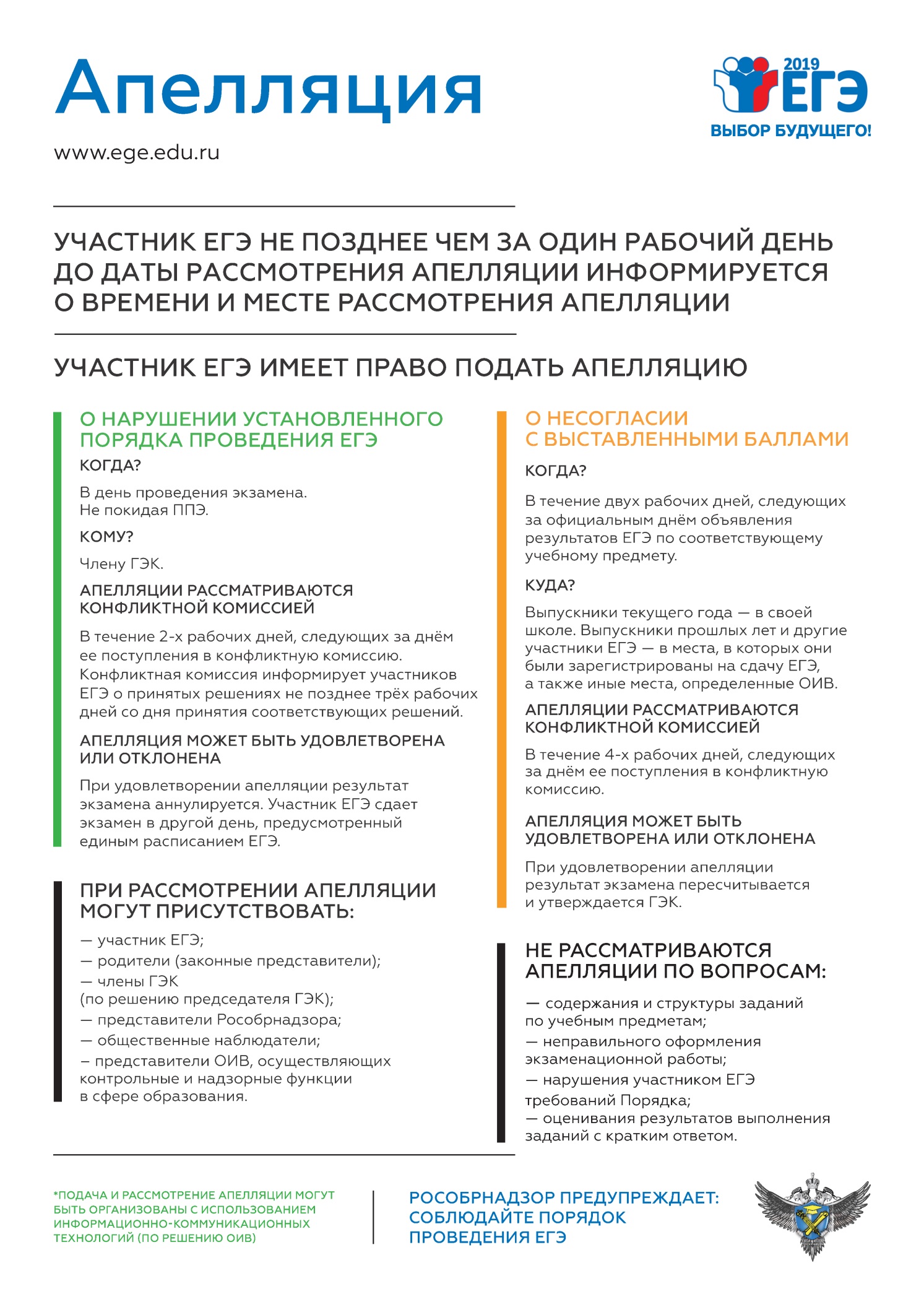 